1	AntecedentesDe conformidad con la Resolución 55, adoptada por la Conferencia de Plenipotenciarios de Niza en 1989, los Estados Miembros de la UIT crearon un Comité de Alto Nivel encargado de analizar cómo la organización podría responder eficazmente a los desafíos de un sector de telecomunicaciones en continua evolución, a partir de un examen a fondo de la estructura y el funcionamiento de la UIT. El Comité concluyó su trabajo con un informe titulado "La UIT de mañana: los desafíos del cambio", donde se recomendaba que el trabajo sustantivo de la UIT se organice en tres Sectores: Desarrollo, Normalización y Radiocomunicaciones. Estas recomendaciones se aprobaron en la Conferencia de Plenipotenciarios Adicional de 1992, celebrada en Ginebra (Suiza).2	Celebraciones del 25º aniversarioSe han planificado varias actividades para celebrar el 25º aniversario del Sector de Desarrollo de las Telecomunicaciones de la UIT, entre las que cabe destacar:–	Mesa Redonda Ministerial: Se celebrarán dos Mesas Redondas Ministeriales durante la CMDT-17 el miércoles 11 de octubre, de las 14.30 a las 17.30 horas. Asistirán a los debates intelectuales que tratarán los efectos de las TIC para los ODS y el futuro de la economía digital. Las intervenciones de alto nivel a cargo de ministros y jefes de los organismos reguladores se enriquecerán con las contribuciones de representantes del sector privado, la sociedad civil, la comunidad tecnológica y las instituciones académicas. Oradores visionarios abrirán los diálogos de múltiples partes interesadas.–	Cena de gala: Está programada una cena de gala el 11 de octubre a partir de las 19.30 horas en el Hotel Alvear Icon de Buenos Aires. Será un magno encuentro para conmemorar el UIT-D. La cena de gala estará abierta a todos los participantes en la CMDT-17. La velada incluirá un programa interactivo especial acompañado de diversas actuaciones. Se alienta a los invitados a asistir con su traje nacional; en otro caso, se recomienda traje con corbata negra.–	Premios: Durante la cena de gala los miembros más antiguos del UIT-D recibirán premios especiales. También se concederán premios a determinadas partes interesadas como reconocimiento a sus contribuciones pasadas o actuales a los proyectos del UIT-D.–	Cronograma de la tecnología digital: Se dispone de un cronograma de la tecnología digital interactivo y basado en la web, en el que se presentan los hitos del UIT-D, en el enlace www.itu.int/itu-d25/timeline. Durante la CMDT-17 se dispondrá de una versión interactiva especial del cronograma.–	Logros: Está disponible una página web especial en la que se presentan los logros del UIT-D en el enlace www.itu.int/itu-d25/achievements. Los logros muestran cómo los trabajos y actividades del UIT-D han contribuido a marcar una diferencia en las vidas de la gente.–	25º aniversario del UIT-D: contar la historia: Se han realizado entrevistas y recogido testimonios con personalidades que han desempeñado un papel clave a lo largo de los 25 años de historia del Sector, en particular antiguos Directores de la BDT y Presidentes anteriores y actuales de las CMDT y de los GADT. Las entrevistas están publicadas en el sitio web de la UIT (falta enlace), y se promocionan a través de los medios sociales y de su proyección en las pantallas en la CMDT-17.3	Oportunidades de patrocinioCon el objetivo de sufragar los costes de funcionamiento de las actividades relacionadas con el 25º aniversario, la Oficina de Desarrollo de las Telecomunicaciones (BDT) de la UIT ha estado ofreciendo varios paquetes de patrocinio. En el siguiente enlace se indican los paquetes disponibles: www.itu.int/go/en/itudsponsorships. Cada uno de estos paquetes entraña una amplia gama de beneficios. Los recursos restantes se utilizarán como financiación inicial para la implementación de las Iniciativas Regionales que adopte la CMDT-17.4	Promoción y comunicaciónSe han previsto varias actividades para promocionar el 25º aniversario, entre las que cabe citar las siguientes:–	Un logotipo especial para el 25º aniversario, con los colores oficiales de los Objetivos de Desarrollo Sostenible. El logotipo se utiliza en todo el material publicitario y en la correspondencia oficial. El logotipo también figura en la insignia del 25º aniversario que se distribuirá en los diversos eventos de 2017.–	Se ha creado una página web donde se describen los logros del UIT-D en los últimos 25 años.–	También se están elaborando un folleto del aniversario, una galería de fotos históricas y diversos relatos, y se publicarán en la página web del 25º aniversario.–	Los medios sociales serán un canal de comunicación importante y se utilizarán los hashtags #ITU-D25 y #ITUWTDC._______________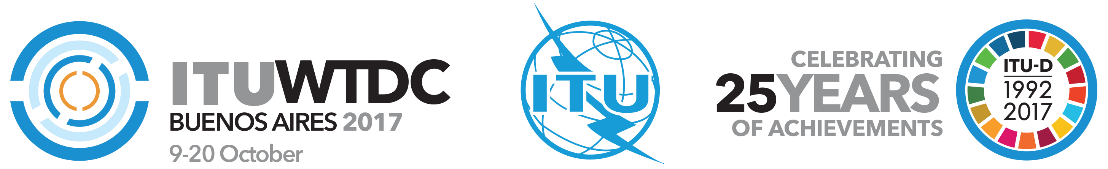 Conferencia Mundial de Desarrollo de las Telecomunicaciones 2017 (CMDT-17)Buenos Aires, Argentina, 9-20 de octubre de 2017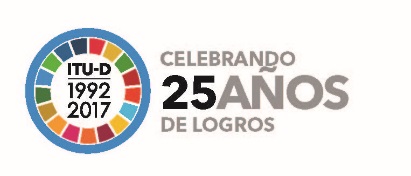 Documento WTDC17/18-S28 de junio de 2017Original: inglésDirector de la Oficina de Desarrollo de las TelecomunicacionesDirector de la Oficina de Desarrollo de las TelecomunicacionesDirector de la Oficina de Desarrollo de las TelecomunicacionesINFORME SOBRE LAS CELEBRACIONES DEL 25º ANIVERSARIO DEL UIT-DINFORME SOBRE LAS CELEBRACIONES DEL 25º ANIVERSARIO DEL UIT-DINFORME SOBRE LAS CELEBRACIONES DEL 25º ANIVERSARIO DEL UIT-DResumen:En el presente documento se informa acerca del 25º aniversario del Sector de Desarrollo de las Telecomunicaciones de la UIT, así como de las celebraciones del aniversario, las oportunidades de patrocinio y las actividades de promoción.El Sector de Desarrollo de las Telecomunicaciones de la UIT fue creado el año 1992 por la Conferencia de Plenipotenciarios Adicional, celebrada en Ginebra (Suiza).Resultados previstos:Se invita a la CMDT-17 a tomar nota de este informe.Referencias:Documento TDAG17-22/19Resumen:En el presente documento se informa acerca del 25º aniversario del Sector de Desarrollo de las Telecomunicaciones de la UIT, así como de las celebraciones del aniversario, las oportunidades de patrocinio y las actividades de promoción.El Sector de Desarrollo de las Telecomunicaciones de la UIT fue creado el año 1992 por la Conferencia de Plenipotenciarios Adicional, celebrada en Ginebra (Suiza).Resultados previstos:Se invita a la CMDT-17 a tomar nota de este informe.Referencias:Documento TDAG17-22/19Resumen:En el presente documento se informa acerca del 25º aniversario del Sector de Desarrollo de las Telecomunicaciones de la UIT, así como de las celebraciones del aniversario, las oportunidades de patrocinio y las actividades de promoción.El Sector de Desarrollo de las Telecomunicaciones de la UIT fue creado el año 1992 por la Conferencia de Plenipotenciarios Adicional, celebrada en Ginebra (Suiza).Resultados previstos:Se invita a la CMDT-17 a tomar nota de este informe.Referencias:Documento TDAG17-22/19